Информация о деятельности областного государственного казенное учрежденияРомановский реабилитационный Центр Инвалидов Костромской областиОГКУ Романовский реабилитационный Центр инвалидов Костромской области (далее –Центр) – социозащитное учреждение, в Уставе которого в качестве основной задачи определена реабилитация, адаптация и социальная поддержка инвалидов и лиц с ОВЗ. Использование физической культуры и спорта является одним из базовых средств достижения успешной реабилитации. Реабилитационный центра имеет 26-летний опыт работы по направлению «Адаптивная физкультура и спорт».Деятельность Центра подпадает под действие национального проекта «Демография», федеральных проектов «Спорт – норма жизни», «Укрепление общественного здоровья», «Старшее поколение», государственной программы «Сохранение населения, здоровье и благополучие людей», подпрограмм «Социальная поддержка граждан», «Развитие физической культуры и спорта», «Доступная среда».В настоящее время в деятельности центра можно определить несколько значимых направлений, обеспечивающих развитие:дополнительного образования - осуществление взаимодействия со школьными спортклубами образовательных организаций Костромской области по программам физкультурно-спортивной направленности с целью увеличения охвата детей с ОВЗ и детей-инвалидов услугами Центра;детско-юношеского спорта - оказание социальных услуг в группах ОФП с целью создания спортивного резерва на начальном этапе спортивной подготовки;комплексной абилитации и реабилитации лиц с инвалидностью, в т.ч. детей-инвалидов - оказание социальных услуг с целью абилитации и реабилитации.Центр предоставляет услуги в полустационарной форме на бесплатной основе:Получателями услуг Центра являются дети группы риска и лица с инвалидностью в возрасте от 1 года до 82 лет. За счёт филиальной структуры учреждения, представленной в 29 муниципальных образованиях региона, ежегодно услугами охватывается порядка 1000 человек.В 2023 году филиалами Романовского реабилитационного Центра проведено около 300 мероприятий социокультурной, образовательной и обучающей направленности. Основной метод и средства, которые используют специалисты Центра в своей работе, – адаптивная физическая культура и спорт. АФК затрагивает не только проблемы физического восстановления, но также вопросы социализации, психологической коррекции, повышения качества жизни человека с инвалидностью. Занятия направлены на компенсацию утраченных или поврежденных функций организма (формирование пространственно-временной ориентировки у незрячих, обучение ходьбе на протезах, освоение навыков управления коляской и др.). В филиалах Романовского реабилитационного Центра для получателей услуг занятия (как групповые, так и индивидуальные) по АФК проводятся 2-3 раза в неделю. Также организуются мероприятия по начальной спортивной подготовке (легкая атлетика, лыжный спорт, конный спорт, плавание, велоспорт, гребля и др.). Благодаря работе Центра в регионе более 40 кандидатов в мастера спорта, 11 мастеров спорта, 2 мастера спорта международного класса. На сегодняшний день спортивную гордость региона составляют 82 действующих спортсмена по направлениям: спорт лиц с интеллектуальными нарушениями, Специальное Олимпийское движение, спорт лиц с поражением опорно-двигательного аппарата, спорт слепых, спорт глухих. Для того, чтобы стать получателем услуг Романовского реабилитационного центра инвалидов необходимо представить следующий пакет документов, согласно списку:копия паспорта или иного документа, удостоверяющего личность заявителя, а также копия паспорт законного представителя (если таковой имеется);копия свидетельства о рождении - в случае обращения за предоставлением социальных услуг несовершеннолетним гражданином в возрасте до 14 лет, а также паспорт (родителя или законного представителя (если таковой имеется);сведения о регистрации гражданина и членов его семьи по месту жительства (месту пребывания);заключение лечебно-профилактического учреждения здравоохранения о состоянии здоровья и отсутствии у заявителя противопоказаний к социальному обслуживанию;заключение уполномоченной медицинской организации о наличии (отсутствии) медицинских противопоказаний, в связи с наличием которых гражданину или получателю социальных услуг может быть отказано, в том числе временно, в предоставлении социальных услуг в форме социального обслуживания на дому, или в полустационарной форме, или в стационарной форме;копия справки федерального государственного учреждения медико-социальной экспертизы (МСЭ), подтверждающей факт установления инвалидности, и индивидуальной программы реабилитации (абилитации) инвалида (ИПР) при ее наличии (для получателей социальных услуг, являющихся инвалидами, в том числе детьми-инвалидами);копия индивидуальной программы предоставления социальных услуг (ИППСУ); копия индивидуальной программы реабилитации инвалида (ИПР);ели нет инвалидности справка психолого-медико-педагогической комиссии (ПМПК) из образовательной организации;копия пенсионного удостоверения;копия сведений о страховом номере индивидуального лицевого счета застрахованного лица в системе обязательного пенсионного страхования Российской Федерации (СНИЛС);копия полиса обязательного медицинского страхования.1Социально-бытовыеТрудотерапия1Социально-бытовыеОрганизация досуга и отдыха.2Социально-педагогическиеОрганизация и проведение клубной и кружковой работы.2Социально-педагогическиеПроведение занятий в группах начальной спортивной подготовки по видам спорта.2Социально-педагогическиеОказание услуг по сурдопереводу.3Социально-психологическиеСоциально-психологическое консультирование.3Социально-психологическиеОказание консультативной психологической помощи.3Социально-психологическиеПсихологическая помощь и поддержка.4Социально-трудовыеОказание помощи в трудоустройстве4Социально-трудовыеОрганизация помощи в получении образования и (или) профессии. 5Социально-правовыеОказание помощи в оформлении и восстановлении документов получателей социальных услуг.6Услуги в целях повышения коммуникативного потенциала получателей социальных услугПроведение социально-реабилитационных мероприятий.6Услуги в целях повышения коммуникативного потенциала получателей социальных услугОбучение навыкам самообслуживания, поведения в быту и общественных местах7Социально-медицинские услугиПроведение оздоровительных мероприятий, в том числе оказание помощи в выполнении физических упражнений.7Социально-медицинские услугиСистематическое наблюдение за получателем социальных услуг.7Социально-медицинские услугиКонсультирование по социально-медицинским и санитарно-гигиеническим вопросам, формирование навыков здорового образа жизни.7Социально-медицинские услугиОказании первичной доврачебной медико-санитарной помощи по медицинскому массажу, ЛФК.7Социально-медицинские услугиПроведение реабилитационных мероприятий медицинского характера.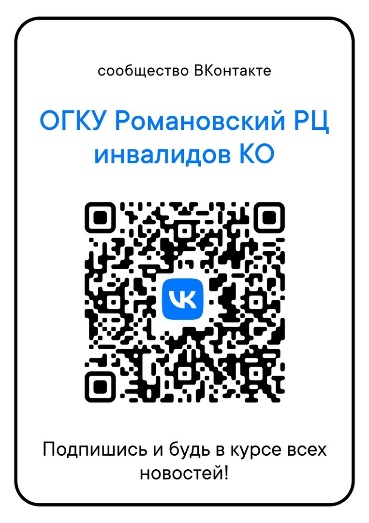 Подробную информацию можно получить по адресу г. Кострома, ул. Ленина, д. 20, каб. 12, по телефону 8(4942) 55-42-32,  и на официальном сайте http://www.eduportal44.ru/Nadezda/SitePages